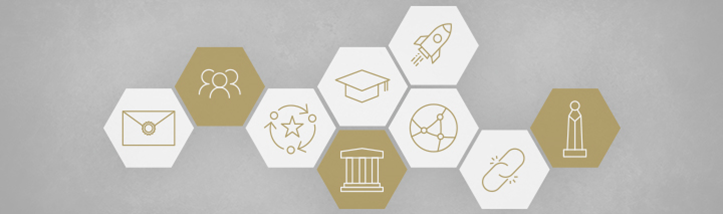 Funk StiftungValentinskamp 1820354 HamburgIhre Ansprechpartnerin:Frau Diana LumnitzFon +49 40 35914-956Fax +49 40 3591473-956d.lumnitz@funk-stiftung.orgDatumBitte füllen Sie das Formular digital aus. Sie finden es zum Download auch auf unserer Homepage. Bitte senden Sie das ausgefüllte Formular jeweils nach Ablauf von 12 Fördermonaten (Zwischenbericht) bzw. spätestens zwei Monate nach Abschluss des Projektes (Abschluss-bericht) ausschließlich per Mail an d.lumnitz@funk-stiftung.org der Funk Stiftung. ProjektProjektProjektProjektProjektProjektProjektnameProjekt-Nr. ZwischenberichtZwischenberichtZwischenberichtZwischenberichtAbschlussberichtAbschlussberichtAbschlussberichtAbschlussberichtBericht für den Zeitraumvon bisProjektpartnerProjektpartnerInstitutionProjektleitung Telefon (für Rückfragen)E-Mail (für Rückfragen)ProjektverlaufWie ist das Projekt im Berichtszeitraum verlaufen (insbesondere Angaben zu Inhalt, Zeitplan, Einhaltung von Meilensteinen, Organisation, Schwierigkeiten, Änderungen, Statistiken)? Welche konkreten Ergebnisse haben Sie im Berichtszeitraum erreicht (z. B. Angaben zu Veranstaltungen, Publikationen, Umsetzung in politische Entscheidungsprozesse)? Bitte fügen Sie entsprechende Belegexemplare und Statistiken als Anlage bei. Inwiefern haben Sie die vereinbarten Projektziele erreicht? Bitte geben Sie Gründe an, wenn Zwischenziele nicht erreicht worden sind. Welche Aktivitäten haben Sie in der Presse- und Öffentlichkeitsarbeit durchgeführt? Bitte fügen Sie entsprechende Belegexemplare und Statistiken als Anlage bei. NachhaltigkeitWelche langfristigen Auswirkungen können von Ihrem Projekt erwartet werden? Ist eine interne oder externe Evaluation des Projekts geplant bzw. durchgeführt worden? Bitte fügen Sie ggf. den Evaluationsbericht bei. Wie ist die Finanzierung oder Organisation nach dem Ende des beantragten Projektzeitraums geplant? Ort, Datum Unterschrift Projektleiter